Sebastian Villa CuellarSebastian Villa CuellarSebastian Villa CuellarSebastian Villa CuellarSebastian Villa CuellarSebastian Villa CuellarSebastian Villa CuellarSebastian Villa Cuellar DFW/College Station, TX      sebvc@tamu.edu       tx.ag/sebvc     +1 (214) 585-9986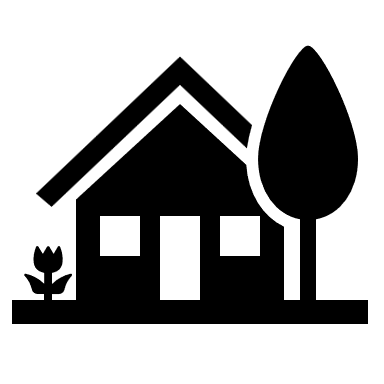 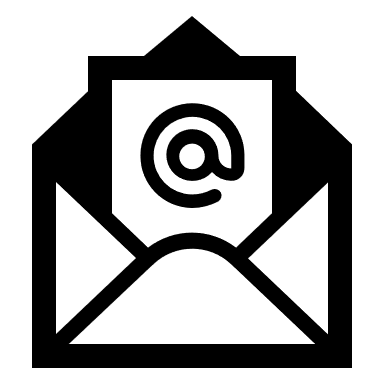 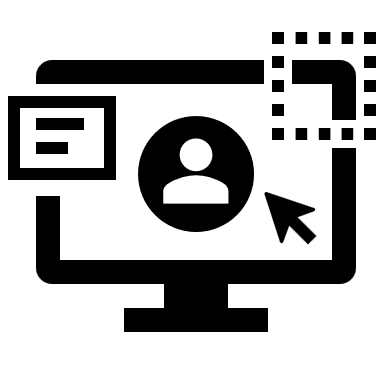 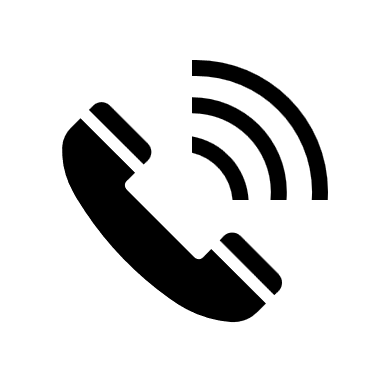  DFW/College Station, TX      sebvc@tamu.edu       tx.ag/sebvc     +1 (214) 585-9986 DFW/College Station, TX      sebvc@tamu.edu       tx.ag/sebvc     +1 (214) 585-9986 DFW/College Station, TX      sebvc@tamu.edu       tx.ag/sebvc     +1 (214) 585-9986 DFW/College Station, TX      sebvc@tamu.edu       tx.ag/sebvc     +1 (214) 585-9986 DFW/College Station, TX      sebvc@tamu.edu       tx.ag/sebvc     +1 (214) 585-9986 DFW/College Station, TX      sebvc@tamu.edu       tx.ag/sebvc     +1 (214) 585-9986 DFW/College Station, TX      sebvc@tamu.edu       tx.ag/sebvc     +1 (214) 585-9986OBJECTIVESeeking Full-Time Opportunities in Dynamic Robotics Applications and Interdisciplinary EngineeringSeeking Full-Time Opportunities in Dynamic Robotics Applications and Interdisciplinary EngineeringSeeking Full-Time Opportunities in Dynamic Robotics Applications and Interdisciplinary EngineeringSeeking Full-Time Opportunities in Dynamic Robotics Applications and Interdisciplinary EngineeringSeeking Full-Time Opportunities in Dynamic Robotics Applications and Interdisciplinary EngineeringSeeking Full-Time Opportunities in Dynamic Robotics Applications and Interdisciplinary EngineeringSeeking Full-Time Opportunities in Dynamic Robotics Applications and Interdisciplinary EngineeringEDUCATIONTexas A&M University, College Station, TexasTexas A&M University, College Station, TexasTexas A&M University, College Station, TexasTexas A&M University, College Station, TexasTexas A&M University, College Station, TexasMay 2023EDUCATIONBachelor of Science in Interdisciplinary Engineering – Robotics FocusGraduated with Engineering Honors and Summa Cum Laude Major ITDE Coursework: ME, EE, CS, and MXETMinors in Control of Mechanical Systems and Electrical EngineeringBachelor of Science in Interdisciplinary Engineering – Robotics FocusGraduated with Engineering Honors and Summa Cum Laude Major ITDE Coursework: ME, EE, CS, and MXETMinors in Control of Mechanical Systems and Electrical EngineeringBachelor of Science in Interdisciplinary Engineering – Robotics FocusGraduated with Engineering Honors and Summa Cum Laude Major ITDE Coursework: ME, EE, CS, and MXETMinors in Control of Mechanical Systems and Electrical EngineeringBachelor of Science in Interdisciplinary Engineering – Robotics FocusGraduated with Engineering Honors and Summa Cum Laude Major ITDE Coursework: ME, EE, CS, and MXETMinors in Control of Mechanical Systems and Electrical EngineeringBachelor of Science in Interdisciplinary Engineering – Robotics FocusGraduated with Engineering Honors and Summa Cum Laude Major ITDE Coursework: ME, EE, CS, and MXETMinors in Control of Mechanical Systems and Electrical EngineeringGPA: 3.93WORK EXPERIENCEBeckhoff Automation LLC, Savage, MinnesotaBeckhoff Automation LLC, Savage, MinnesotaJun 2022 – PresentJun 2022 – PresentJun 2022 – PresentJun 2022 – PresentWORK EXPERIENCEAssociate Application Engineer, Los Angeles, CA, Jan 2024 – PresentSupporting customers Pre- and Post-Sales with controls solutions and expertiseTalent Development Associate, Savage, MN, Jun 2023 – Dec 20231 of 6 engineers in pilot Sales Team Rotation Program across the USAIndustrial Automation Engineering Internship, Houston, TX, Jun 2022 – Aug 2022Shadowing Sales, Application, and Training Engineers implementing TwinCAT and Beckhoff Hardware with over 20 customer applicationsEngaged with the Development of a Process Library with Beckhoff Germany Associate Application Engineer, Los Angeles, CA, Jan 2024 – PresentSupporting customers Pre- and Post-Sales with controls solutions and expertiseTalent Development Associate, Savage, MN, Jun 2023 – Dec 20231 of 6 engineers in pilot Sales Team Rotation Program across the USAIndustrial Automation Engineering Internship, Houston, TX, Jun 2022 – Aug 2022Shadowing Sales, Application, and Training Engineers implementing TwinCAT and Beckhoff Hardware with over 20 customer applicationsEngaged with the Development of a Process Library with Beckhoff Germany Associate Application Engineer, Los Angeles, CA, Jan 2024 – PresentSupporting customers Pre- and Post-Sales with controls solutions and expertiseTalent Development Associate, Savage, MN, Jun 2023 – Dec 20231 of 6 engineers in pilot Sales Team Rotation Program across the USAIndustrial Automation Engineering Internship, Houston, TX, Jun 2022 – Aug 2022Shadowing Sales, Application, and Training Engineers implementing TwinCAT and Beckhoff Hardware with over 20 customer applicationsEngaged with the Development of a Process Library with Beckhoff Germany Associate Application Engineer, Los Angeles, CA, Jan 2024 – PresentSupporting customers Pre- and Post-Sales with controls solutions and expertiseTalent Development Associate, Savage, MN, Jun 2023 – Dec 20231 of 6 engineers in pilot Sales Team Rotation Program across the USAIndustrial Automation Engineering Internship, Houston, TX, Jun 2022 – Aug 2022Shadowing Sales, Application, and Training Engineers implementing TwinCAT and Beckhoff Hardware with over 20 customer applicationsEngaged with the Development of a Process Library with Beckhoff Germany Associate Application Engineer, Los Angeles, CA, Jan 2024 – PresentSupporting customers Pre- and Post-Sales with controls solutions and expertiseTalent Development Associate, Savage, MN, Jun 2023 – Dec 20231 of 6 engineers in pilot Sales Team Rotation Program across the USAIndustrial Automation Engineering Internship, Houston, TX, Jun 2022 – Aug 2022Shadowing Sales, Application, and Training Engineers implementing TwinCAT and Beckhoff Hardware with over 20 customer applicationsEngaged with the Development of a Process Library with Beckhoff Germany Associate Application Engineer, Los Angeles, CA, Jan 2024 – PresentSupporting customers Pre- and Post-Sales with controls solutions and expertiseTalent Development Associate, Savage, MN, Jun 2023 – Dec 20231 of 6 engineers in pilot Sales Team Rotation Program across the USAIndustrial Automation Engineering Internship, Houston, TX, Jun 2022 – Aug 2022Shadowing Sales, Application, and Training Engineers implementing TwinCAT and Beckhoff Hardware with over 20 customer applicationsEngaged with the Development of a Process Library with Beckhoff Germany RELEVANT EXPERIENCETAMU RoboMasters, Texas A&M University                                                       TAMU RoboMasters, Texas A&M University                                                       Jan 2020 – May 2023Jan 2020 – May 2023Jan 2020 – May 2023Jan 2020 – May 2023RELEVANT EXPERIENCEEmbedded Systems Team, Aug 2021 – May 2023Build and maintaining codebases for all robots with C++ using Git & VS LiveShareStandard Robot Design and Fabrication Team, Jan 2020 – Jan 2022Full CAD modeling and Fabrication with SolidWorks and OnShape for International intercollegiate competitionsEmbedded Systems Team, Aug 2021 – May 2023Build and maintaining codebases for all robots with C++ using Git & VS LiveShareStandard Robot Design and Fabrication Team, Jan 2020 – Jan 2022Full CAD modeling and Fabrication with SolidWorks and OnShape for International intercollegiate competitionsEmbedded Systems Team, Aug 2021 – May 2023Build and maintaining codebases for all robots with C++ using Git & VS LiveShareStandard Robot Design and Fabrication Team, Jan 2020 – Jan 2022Full CAD modeling and Fabrication with SolidWorks and OnShape for International intercollegiate competitionsEmbedded Systems Team, Aug 2021 – May 2023Build and maintaining codebases for all robots with C++ using Git & VS LiveShareStandard Robot Design and Fabrication Team, Jan 2020 – Jan 2022Full CAD modeling and Fabrication with SolidWorks and OnShape for International intercollegiate competitionsEmbedded Systems Team, Aug 2021 – May 2023Build and maintaining codebases for all robots with C++ using Git & VS LiveShareStandard Robot Design and Fabrication Team, Jan 2020 – Jan 2022Full CAD modeling and Fabrication with SolidWorks and OnShape for International intercollegiate competitionsEmbedded Systems Team, Aug 2021 – May 2023Build and maintaining codebases for all robots with C++ using Git & VS LiveShareStandard Robot Design and Fabrication Team, Jan 2020 – Jan 2022Full CAD modeling and Fabrication with SolidWorks and OnShape for International intercollegiate competitionsSELECTED LEADERSHIPTAMU InterDisciplinary Engineering Association (IDEA)TAMU InterDisciplinary Engineering Association (IDEA)TAMU InterDisciplinary Engineering Association (IDEA)Sep 2021 – PresentSep 2021 – PresentSep 2021 – PresentSELECTED LEADERSHIPCo-Vice President & Founding Member, Sep 2021 – May 2023Established a professional society for Interdisciplinary Engineers at Texas A&MITDE Student Ambassador, Oct 2021 – PresentStudent Role model for the ITDE Major and MTDE DepartmentActively offer insight and guidance to interested Transfer and Freshman StudentsCo-Vice President & Founding Member, Sep 2021 – May 2023Established a professional society for Interdisciplinary Engineers at Texas A&MITDE Student Ambassador, Oct 2021 – PresentStudent Role model for the ITDE Major and MTDE DepartmentActively offer insight and guidance to interested Transfer and Freshman StudentsCo-Vice President & Founding Member, Sep 2021 – May 2023Established a professional society for Interdisciplinary Engineers at Texas A&MITDE Student Ambassador, Oct 2021 – PresentStudent Role model for the ITDE Major and MTDE DepartmentActively offer insight and guidance to interested Transfer and Freshman StudentsCo-Vice President & Founding Member, Sep 2021 – May 2023Established a professional society for Interdisciplinary Engineers at Texas A&MITDE Student Ambassador, Oct 2021 – PresentStudent Role model for the ITDE Major and MTDE DepartmentActively offer insight and guidance to interested Transfer and Freshman StudentsCo-Vice President & Founding Member, Sep 2021 – May 2023Established a professional society for Interdisciplinary Engineers at Texas A&MITDE Student Ambassador, Oct 2021 – PresentStudent Role model for the ITDE Major and MTDE DepartmentActively offer insight and guidance to interested Transfer and Freshman StudentsCo-Vice President & Founding Member, Sep 2021 – May 2023Established a professional society for Interdisciplinary Engineers at Texas A&MITDE Student Ambassador, Oct 2021 – PresentStudent Role model for the ITDE Major and MTDE DepartmentActively offer insight and guidance to interested Transfer and Freshman StudentsSELECTED LEADERSHIPCISV International - cisv.orgCISV International - cisv.orgCISV International - cisv.orgJun 2012 – PresentJun 2012 – PresentJun 2012 – PresentSELECTED LEADERSHIPTreasurer, DFW Chapter, Jul 2017 – Jun 2019Oversaw funds and merchandise for local activities with about $600 per eventManaged legal paperwork preventing potential international-scale lawsuitsSeminar DFW/USA Chapter Delegate, San Salvador, El Salvador, Jul 2019Discussing changing world conditions and solutions to controversial issuesTreasurer, DFW Chapter, Jul 2017 – Jun 2019Oversaw funds and merchandise for local activities with about $600 per eventManaged legal paperwork preventing potential international-scale lawsuitsSeminar DFW/USA Chapter Delegate, San Salvador, El Salvador, Jul 2019Discussing changing world conditions and solutions to controversial issuesTreasurer, DFW Chapter, Jul 2017 – Jun 2019Oversaw funds and merchandise for local activities with about $600 per eventManaged legal paperwork preventing potential international-scale lawsuitsSeminar DFW/USA Chapter Delegate, San Salvador, El Salvador, Jul 2019Discussing changing world conditions and solutions to controversial issuesTreasurer, DFW Chapter, Jul 2017 – Jun 2019Oversaw funds and merchandise for local activities with about $600 per eventManaged legal paperwork preventing potential international-scale lawsuitsSeminar DFW/USA Chapter Delegate, San Salvador, El Salvador, Jul 2019Discussing changing world conditions and solutions to controversial issuesTreasurer, DFW Chapter, Jul 2017 – Jun 2019Oversaw funds and merchandise for local activities with about $600 per eventManaged legal paperwork preventing potential international-scale lawsuitsSeminar DFW/USA Chapter Delegate, San Salvador, El Salvador, Jul 2019Discussing changing world conditions and solutions to controversial issuesTreasurer, DFW Chapter, Jul 2017 – Jun 2019Oversaw funds and merchandise for local activities with about $600 per eventManaged legal paperwork preventing potential international-scale lawsuitsSeminar DFW/USA Chapter Delegate, San Salvador, El Salvador, Jul 2019Discussing changing world conditions and solutions to controversial issuesSELECTED LEADERSHIPFRC Robotics - Team 5417 Eagle Robotics, Allen High SchoolFRC Robotics - Team 5417 Eagle Robotics, Allen High SchoolFRC Robotics - Team 5417 Eagle Robotics, Allen High SchoolAug 2015 – Jun 2019Aug 2015 – Jun 2019Aug 2015 – Jun 2019SELECTED LEADERSHIPFIRST Worlds Expositions: Public Presenter, Houston, TX, Apr 2019Led a 45 min interactive presentation on Expanding Community & Innovative Outreach for Robotics TeamsFIRST Worlds Expositions: Public Presenter, Houston, TX, Apr 2019Led a 45 min interactive presentation on Expanding Community & Innovative Outreach for Robotics TeamsFIRST Worlds Expositions: Public Presenter, Houston, TX, Apr 2019Led a 45 min interactive presentation on Expanding Community & Innovative Outreach for Robotics TeamsFIRST Worlds Expositions: Public Presenter, Houston, TX, Apr 2019Led a 45 min interactive presentation on Expanding Community & Innovative Outreach for Robotics TeamsFIRST Worlds Expositions: Public Presenter, Houston, TX, Apr 2019Led a 45 min interactive presentation on Expanding Community & Innovative Outreach for Robotics TeamsFIRST Worlds Expositions: Public Presenter, Houston, TX, Apr 2019Led a 45 min interactive presentation on Expanding Community & Innovative Outreach for Robotics TeamsHONORS
AND EXPERIENCEDean’s Honor Award, Texas A&M University College of EngineeringDean’s Honor Award, Texas A&M University College of EngineeringDean’s Honor Award, Texas A&M University College of EngineeringDean’s Honor Award, Texas A&M University College of EngineeringFall 2020 – May 2023Fall 2020 – May 2023HONORS
AND EXPERIENCESemester Recognition for Outstanding Academic Achievement in 15 credit hoursSemester Recognition for Outstanding Academic Achievement in 15 credit hoursSemester Recognition for Outstanding Academic Achievement in 15 credit hoursSemester Recognition for Outstanding Academic Achievement in 15 credit hoursSemester Recognition for Outstanding Academic Achievement in 15 credit hoursSemester Recognition for Outstanding Academic Achievement in 15 credit hoursHONORS
AND EXPERIENCECollegeBoard's National Merit Hispanic ScholarCollegeBoard's National Merit Hispanic ScholarCollegeBoard's National Merit Hispanic ScholarSep 2018Sep 2018Sep 2018HONORS
AND EXPERIENCEAwarded a $14k scholarship based on GPA and PSAT score, $1750 per semesterAwarded a $14k scholarship based on GPA and PSAT score, $1750 per semesterAwarded a $14k scholarship based on GPA and PSAT score, $1750 per semesterAwarded a $14k scholarship based on GPA and PSAT score, $1750 per semesterAwarded a $14k scholarship based on GPA and PSAT score, $1750 per semesterAwarded a $14k scholarship based on GPA and PSAT score, $1750 per semesterSKILLS QUALITIES 
& INTERESTSQualities:Eager to Learn, Dedicated, Seeks Additional Responsibilities, Team PlayerEager to Learn, Dedicated, Seeks Additional Responsibilities, Team PlayerEager to Learn, Dedicated, Seeks Additional Responsibilities, Team PlayerEager to Learn, Dedicated, Seeks Additional Responsibilities, Team PlayerEager to Learn, Dedicated, Seeks Additional Responsibilities, Team PlayerSKILLS QUALITIES 
& INTERESTSSkills:TwinCAT, SolidWorks, C/C++, Python, ROS, Julia, MATLAB, Simulink, HTML, Github, StucturedText, Microsoft Dynamics, LaTeX, Microsoft Office, Adobe Fireworks, KiCAD, AutoCAD, LabVIEW, Multisim, Keil, Verilog HDL, CarlaTwinCAT, SolidWorks, C/C++, Python, ROS, Julia, MATLAB, Simulink, HTML, Github, StucturedText, Microsoft Dynamics, LaTeX, Microsoft Office, Adobe Fireworks, KiCAD, AutoCAD, LabVIEW, Multisim, Keil, Verilog HDL, CarlaTwinCAT, SolidWorks, C/C++, Python, ROS, Julia, MATLAB, Simulink, HTML, Github, StucturedText, Microsoft Dynamics, LaTeX, Microsoft Office, Adobe Fireworks, KiCAD, AutoCAD, LabVIEW, Multisim, Keil, Verilog HDL, CarlaTwinCAT, SolidWorks, C/C++, Python, ROS, Julia, MATLAB, Simulink, HTML, Github, StucturedText, Microsoft Dynamics, LaTeX, Microsoft Office, Adobe Fireworks, KiCAD, AutoCAD, LabVIEW, Multisim, Keil, Verilog HDL, CarlaTwinCAT, SolidWorks, C/C++, Python, ROS, Julia, MATLAB, Simulink, HTML, Github, StucturedText, Microsoft Dynamics, LaTeX, Microsoft Office, Adobe Fireworks, KiCAD, AutoCAD, LabVIEW, Multisim, Keil, Verilog HDL, CarlaSKILLS QUALITIES 
& INTERESTSBilingual:Fluent In English and SpanishFluent In English and SpanishFluent In English and SpanishFluent In English and SpanishFluent In English and SpanishSKILLS QUALITIES 
& INTERESTSInterests:Robotics, Swing Dancing, Rock Climbing, Cello, The Cosmere, UI/UX DesignRobotics, Swing Dancing, Rock Climbing, Cello, The Cosmere, UI/UX DesignRobotics, Swing Dancing, Rock Climbing, Cello, The Cosmere, UI/UX DesignRobotics, Swing Dancing, Rock Climbing, Cello, The Cosmere, UI/UX DesignRobotics, Swing Dancing, Rock Climbing, Cello, The Cosmere, UI/UX DesignCOMMUNITY SERVICEVolunteeringSelf-Directed Peer Tutoring, 2013 – Present VolunteeringSelf-Directed Peer Tutoring, 2013 – Present VolunteeringSelf-Directed Peer Tutoring, 2013 – Present VolunteeringSelf-Directed Peer Tutoring, 2013 – Present VolunteeringSelf-Directed Peer Tutoring, 2013 – Present VolunteeringSelf-Directed Peer Tutoring, 2013 – Present COMMUNITY SERVICERobotics Referee volunteering, RoboMasters and FIRST RoboticsRobotics Referee volunteering, RoboMasters and FIRST RoboticsRobotics Referee volunteering, RoboMasters and FIRST RoboticsRobotics Referee volunteering, RoboMasters and FIRST RoboticsRobotics Referee volunteering, RoboMasters and FIRST RoboticsRobotics Referee volunteering, RoboMasters and FIRST RoboticsCOMMUNITY SERVICEUnderprivileged Community AssistanceUnderprivileged Community AssistanceUnderprivileged Community AssistanceUnderprivileged Community AssistanceUnderprivileged Community AssistanceUnderprivileged Community Assistance